Θέμα: «Ανακοίνωση του πίνακα λειτουργικών κενών - πλεονασμάτων - Υποβολή αιτήσεων εκπαιδευτικών».Με  βάση  τα  επικαιροποιημένα  στοιχεία  από  τα  σχολεία  της  Διεύθυνσης  Δευτεροβάθμιας  Εκπαίδευσης  Σερρών  ανακοινώνουμε  πίνακα  λειτουργικών  κενών  – πλεονασμάτων (συνημμένος πίνακας excel λειτουργικών κενών-πλεονασμάτων) και καλούμε τους παρακάτω εκπαιδευτικούς να υποβάλουν αίτηση ως εξής:Εκπαιδευτικοί που παραμένουν ΛΕΙΤΟΥΡΓΙΚΑ ΥΠΕΡΑΡΙΘΜΟΙ και όσοι ΔΕΝ ΣΥΜΠΛΗΡΩΝΟΥΝ το υποχρεωτικό τους ωράριο στη σχολική μονάδα που έχουν ΟΡΓΑΝΙΚΗ (υποβάλλουν αίτηση ηλεκτρονικά).Εκπαιδευτικοί που είναι στη ΔΙΑΘΕΣΗ του ΠΥΣΔΕ Σερρών (υποβάλλουν αίτηση ηλεκτρονικά).Εκπαιδευτικοί που επιθυμούν να ΑΠΟΣΠΑΣΤΟΥΝ σε άλλη σχολική μονάδα εντός του ΠΥΣΔΕ Σερρών (υποβάλλουν αίτηση ηλεκτρονικά).Εκπαιδευτικοί που έχουν αποσπαστεί από άλλα ΠΥΣΔΕ στο ΠΥΣΔΕ Σερρών (έντυπα).Εκπαιδευτικοί που επιθυμούν να αποσπαστούν σε σχολεία ΣΜΕΑΕ και τμήματα ένταξης εντός του ΠΥΣΔΕ Σερρών (υποβάλλουν αίτηση ηλεκτρονικά).               Η παραπάνω κατάταξη (1, 2, 3, 4, 5), υποδηλώνει και τη σειρά προτεραιότητας με την οποία θα γίνουν οι επόμενες διαδικασίες τοποθέτησης.Παρακαλούμε να ενημερωθούν οι ενδιαφερόμενοι εκπαιδευτικοί του σχολείου σας να υποβάλουν τις αιτήσεις τους από την Τρίτη 04-09-2018 μέχρι και την Πέμπτη 06-09-2018 (ώρα 12.00 μ.μ.).Η υποβολή δήλωσης τοποθέτησης θα γίνεται  μόνο  ηλεκτρονικά, για τις περιπτώσεις 1, 2, 3 και 5  ως εξής:		Μέσω του  συστήματος  «Ηλεκτρονικές  Υπηρεσίες» της  ιστοσελίδας της  Δ.Δ.Ε. Σερρών  οι εκπαιδευτικοί  θα υποβάλουν   την  αίτησή τους  (σύμφωνα με τις επισυνα- πτόμενες οδηγίες)   και  στη  συνέχεια   αφού εκτυπώσουν  την  αίτησή  τους,  μετά  την  οριστικοποίησή  της,  θα  υποβάλουν την  ενυπόγραφη   αίτηση  στο  σχολείο  που υπηρετούν,  μαζί  με τα  επισυναπτόμενα δικαιολογητικά για τον υπολογισμό των μορίων μετάθεσης (σε περίπτωση που δεν υποβλήθηκε   αίτηση   μετάθεσης-βελτίωσης-οριστικής   τοποθέτησης   την   σχολική χρονιά 2017-2018).Οι Διευθυντές των σχολείων, εφόσον συγκεντρώσουν τις αιτήσεις των εκπαιδευτικών, οφείλουν  να  τις  διαβιβάσουν  στη  Δ.Δ.Ε.  Σερρών  μέχρι  την Παρασκευή  07-09-2018  (ώρα 14:00). Αιτήσεις   που  δεν  έχουν  υποβληθεί  ηλεκτρονικά  δε  θα  ληφθούν  υπόψη.Κατά την ηλεκτρονική υποβολή των αιτήσεων στις παρατηρήσεις μπορείτε να επισημαίνετε:1.    Λάθος στα προσωπικά σας στοιχεία.2.    Επιπλέον επιλογές σχολείων.3.    Επιλογές σχολείων με μαθήματα β’ ειδικότητας.4.    Οποιοδήποτε άλλο λάθος διαπιστώσατε.Στις ίδιες προθεσμίες (από την Τρίτη 04-09-2018 μέχρι και την  Πέμπτη 06-09-2018  και  ώρα  12.00  μ.μ.)  οι  εκπαιδευτικοί  που  έχουν  αποσπαστεί  από  άλλα  ΠΥΣΔΕ  στο ΠΥΣΔΕ Σερρών θα υποβάλουν έντυπη αίτηση (συνημμένα ΕΝΤΥΠΟ 4) αυτοπροσώπως ή με FAX  (2321047531)  ή  ηλεκτρονικά.Οι εκπαιδευτικοί κλάδου ΠΕ03 και ΠΕ02 μπορούν να δηλώσουν προτίμηση και για τα κενά που αφορούν στο πρόγραμμα «ΜΙΑ ΝΕΑ ΑΡΧΗ ΣΤΑ ΕΠΑΛ (ΜΝΑΕ)», όπως φαίνονται και στον πίνακα λειτουργικών κενών-πλεονασμάτων.  Στο  πρόγραμμα  εφαρμόζεται εναλλακτική ενισχυτική διδασκαλία  στην  Α΄ τάξη των ΕΠΑΛ, που υλοποιείται εντός του διδακτικού ωραρίου με δύο εκπαιδευτικούς ταυτόχρονα (συνδιδασκαλία) από πλεονάζον εκπαιδευτικό προσωπικό.  Οι εκπαιδευτικοί που εκδηλώσουν επιθυμία  πρέπει απαραίτητα να το επισημάνουν στην αίτησή τους στις παρατηρήσεις.  Προτεραιότητα για την κάλυψη των κενών στο πρόγραμμα αυτό θα δοθεί στους εκπαιδευτικούς που υπηρετούν στο ίδιο σχολείο, αφού πρώτα έχουν καλυφθεί πλήρως τα κενά στην ειδικότητά τους σε όλες τις σχολικές μονιάδες της Δ.Δ.Ε. Σερρών.  Σε  περίπτωση  που  κάποιος  εκπαιδευτικός  επιθυμεί να  τροποποιήσει  την  αίτησή  του μετά την οριστικοποίησή της θα πρέπει η αίτηση να διαγραφεί και να υποβληθεί εκ νέου. Για διαγραφή αίτησης οι εκπαιδευτικοί μπορούν να επικοινωνούν στα παρακάτω τηλέφωνα:  ΚΕΠΛΗΝΕΤ  2321047547 κ.  Κούτσου  Μερσίνα  2321047540  κ.  Μποτζέκη  Πηνελόπη 2321047559. Την Παρασκευή 7 Σεπτεμβρίου 2018 θα συνεδριάσει το ΠΥΣΔΕ Σερρών για να ξεκινήσει η διαδικασία των τοποθετήσεων εκπαιδευτικών των παραπάνω περιπτώσεων (1, 2, 3, 4, 5).Συνημμένα έντυπα:Πίνακας λειτουργικών κενών – πλεονασμάτων 2018 -2019.ΕΝΤΥΠΟ 1 - οδηγίες για ηλεκτρονική υποβολή δήλωσης τοποθέτησης για σχολικέςμονάδες του ΠΥΣΔΕ Σερρών υπεράριθμων εκπαιδευτικών και εκπαιδευτικών με οργανική θέση για συμπλήρωση ωραρίου.ΕΝΤΥΠΟ 2 - οδηγίες για ηλεκτρονική υποβολή δήλωσης τοποθέτησης για σχολικέςμονάδες του ΠΥΣΔΕ Σερρών εκπαιδευτικών που είναι στη διάθεση του ΠΥΣΔΕ.ΕΝΤΥΠΟ 3  -  οδηγίες  για  ηλεκτρονική  υποβολή  δήλωσης  τοποθέτησης εκπαιδευτικών για απόσπαση εντός ΠΥΣΔΕ Σερρών.      ΕΝΤΥΠΟ 4  -  για υποβολή αιτήσεων τοποθέτησης εκπαιδευτικών που ήρθαν με απόσπαση από άλλα ΠΥΣΔΕ (έντυπα).Τελικός πίνακας μορίων μετάθεσης εκπαιδευτικών για βελτίωση θέσης – οριστικήςτοποθέτησης 2017-2018.Ομάδες σχολείων Περιφερειακής Ενότητας Σερρών.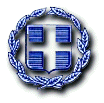           ΕΛΛΗΝΙΚΗ ΔΗΜΟΚΡΑΤΙΑ       ΥΠΟΥΡΓΕΙΟ ΠΑΙΔΕΙΑΣ, ΕΡΕΥΝΑΣ                ΚΑΙ ΘΡΗΣΚΕΥΜΑΤΩΝΠΕΡΙΦ/ΚΗ Δ/ΝΣΗ Π/ΘΜΙΑΣ ΚΑΙ Δ/ΘΜΙΑΣ      ΕΚΠ/ΣΗΣ ΚΕΝΤΡΙΚΗΣ ΜΑΚΕΔΟΝΙΑΣ      Δ/ΝΣΗ Δ/ΘΜΙΑΣ ΕΚΠ/ΣΗΣ ΣΕΡΡΩΝ             ΤΜΗΜΑ Γ’ ΠΡΟΣΩΠΙΚΟΥ Ταχ. Δ/νση       :   Κερασούντος 2                               Τ.Κ. 62123, ΣέρρεςΠληροφορίες  :    Κεσούλη Αναστασία Τηλέφωνο        :   2321047541 FAX                   :   2321047531   E-MAIL             :   mail@dide.ser.sch.gr       Σέρρες, 04-09-2018       Αρ. Πρ. Φ.11.2/8490ΠΡΟΣ: 1.    Δ/ντές Γυμνασίων Περιφερειακής Ενότητας Σερρών.2. Δ/ντές ΓEΛ Περιφερειακής Ενότητας Σερρών.3.   Δ/ντές ΕΠΑΛ–ΕΚ Περιφερειακής     Ενότητας ΣερρώνΚΟΙΝ.:Γραφείο Σχολικών ΣυμβούλωνΣερρών.Υπεύθυνη Σχολ. Δραστηριοτήτων ΣερρώνΚΕΣΥΠ ΣερρώνΚΕΔΔΥ ΣερρώνΚΕ.ΠΛΗ.ΝΕ.Τ.  ΣερρώνΕΚΦΕ  Σερρών Συμβουλευτικός Σταθμός ΝέωνΣερρώνΙστοσελίδα Δ.Δ.Ε. Σερρών